Приложение 4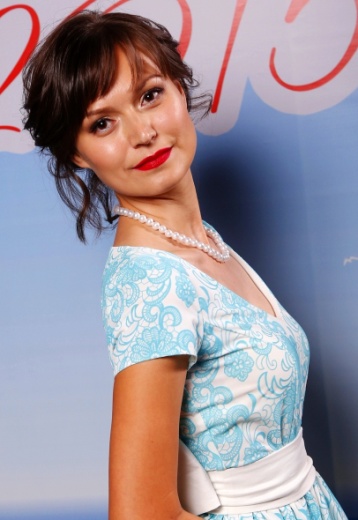 Информационная карта кандидата на участие в муниципальном профессиональном конкурсе«Учитель года города Красноярска – 2016»Наумова Ольга Викторовнаг. Красноярск, Советский район1. Общие сведения1. Общие сведения1. Общие сведенияНаселённый пунктг. Красноярскг. КрасноярскДата рождения (день, месяц, год)21 июня 1985 г.21 июня 1985 г.Место рожденияг. Красноярскг. КрасноярскАдрес личного Интернет-ресурса, где можно познакомиться с участником и публикуемыми им материаламиhttp://sch149.avers-telecom.ru/naumova-olga-viktorovna-uchitel-informatiki/ http://sch149.avers-telecom.ru/naumova-olga-viktorovna-uchitel-informatiki/ Адрес школьного сайта в Интернетеhttp://sch149.avers-telecom.ru/ http://sch149.avers-telecom.ru/ 2. Работа2. Работа2. РаботаМесто работы (полное наименование образовательной организации в соответствии с её уставом)муниципальное бюджетное общеобразовательное учреждение «Средняя школа № 149»муниципальное бюджетное общеобразовательное учреждение «Средняя школа № 149»Занимаемая должность (наименование в соответствии с записью в трудовой книжке)Учитель информатикиУчитель информатикиПреподаваемые предметыинформатикаинформатикаКлассное руководство в настоящее время, в каком классе--Общий трудовой стаж(полных лет на момент заполнения анкеты)12 лет12 летОбщий педагогический стаж(полных лет на момент заполнения анкеты)7 лет7 летДата установления  квалификационной категории (в соответствии с записью в трудовой книжке)Дата установления  квалификационной категории (в соответствии с записью в трудовой книжке)01.03.2007 присвоена вторая квалификационная категорияПочётные звания и награды (наименования и даты получения в соответствии с записями в трудовой книжке)Почётные звания и награды (наименования и даты получения в соответствии с записями в трудовой книжке)-Послужной список (места и сроки работы за последние 10 лет)Послужной список (места и сроки работы за последние 10 лет)МБОУ СШ №42 г. КрасноярскС 01.09.2005Преподавательская деятельность по совместительству (место работы и занимаемая должность)Преподавательская деятельность по совместительству (место работы и занимаемая должность)МБОУ СШ №149 учитель информатики3. Образование3. Образование3. ОбразованиеНазвание и год окончания организации профессионального образованияНазвание и год окончания организации профессионального образованияСибирский федеральный университет, 2009г.Специальность, квалификация по дипломуСпециальность, квалификация по дипломуИнформатик-психолог Дополнительное профессиональное образование за последние три года (наименования дополнительных профессиональных программ, места и сроки их освоения)Дополнительное профессиональное образование за последние три года (наименования дополнительных профессиональных программ, места и сроки их освоения)«Проектирование и организация образовательного процесса в условиях реализации ФГОС ООО: практико-ориентированный контекст» 108 ч. (с 25.05.2015 по 23.06.2015) в федеральном государственном бюджетном образовательном учреждении высшего профессионального образования «Красноярский государственный педагогический университет им.В.П.Астафьева»Знание иностранных языков (укажите уровень владения)Знание иностранных языков (укажите уровень владения)Английский язык со словарёмУчёная степеньУчёная степень-Название диссертационной работы (работ)Название диссертационной работы (работ)-Основные публикации (в т. ч. книги)Основные публикации (в т. ч. книги)-4. Общественная деятельность4. Общественная деятельность4. Общественная деятельностьУчастие в общественных организациях (наименование, направление деятельности и дата вступления)Участие в общественных организациях (наименование, направление деятельности и дата вступления)-Участие в деятельности управляющего совета образовательной организацииУчастие в деятельности управляющего совета образовательной организацииУчастие в разработке и реализации муниципальных, региональных, федеральных, международных программ и проектов(с указанием статуса участия)Участие в разработке и реализации муниципальных, региональных, федеральных, международных программ и проектов(с указанием статуса участия)-5. Семья5. Семья5. Семья6. Досуг6. Досуг6. ДосугХоббиХоббиМыловарениеСпортивные увлеченияСпортивные увлеченияФигурное катаниеСценические талантыСценические таланты-